Dr. Öğr. Üyesi Gökhan YILMAZ Sağlık Yönetimi Bölüm Başkanı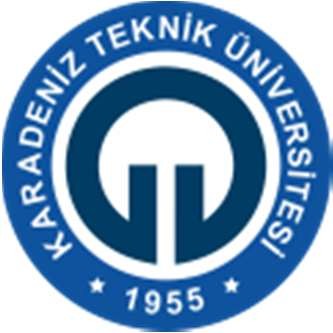 KARADENİZ TEKNİK ÜNİVERSİTESİ SAĞLIK BİLİMLERİ FAKÜLTESİ SAĞLIK YÖNETİMİ BÖLÜMÜ2019-2020 EĞİTİM-ÖĞRETİM YILI BAHAR YARIYILI SINAV PROGRAMI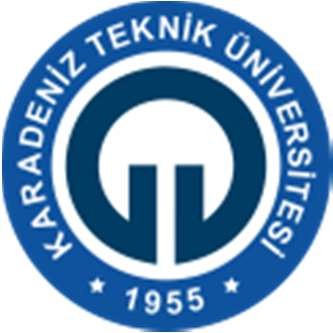 KARADENİZ TEKNİK ÜNİVERSİTESİ SAĞLIK BİLİMLERİ FAKÜLTESİ SAĞLIK YÖNETİMİ BÖLÜMÜ2019-2020 EĞİTİM-ÖĞRETİM YILI BAHAR YARIYILI SINAV PROGRAMIDr. Öğr. Üyesi Gökhan YILMAZ Sağlık Yönetimi Bölüm Başkanı1.	SINIF SINAV PROGRAMI1.	SINIF SINAV PROGRAMI1.	SINIF SINAV PROGRAMI1.	SINIF SINAV PROGRAMI1.	SINIF SINAV PROGRAMI1.	SINIF SINAV PROGRAMI1.	SINIF SINAV PROGRAMI1.	SINIF SINAV PROGRAMI1.	SINIF SINAV PROGRAMI1.	SINIF SINAV PROGRAMI1.	SINIF SINAV PROGRAMII.ARASINAV(26 Nisan – 9 Mayıs2021)I.ARASINAV(26 Nisan – 9 Mayıs2021)I.ARASINAV ÖZÜR(10-11 Mayıs 2021)I.ARASINAV ÖZÜR(10-11 Mayıs 2021)YARIYIL SONU SINAVI(21 Haziran – 4 Temmuz2021)YARIYIL SONU SINAVI(21 Haziran – 4 Temmuz2021)BÜTÜNLEME SINAVI(12-18 Temmuz 2021)BÜTÜNLEME SINAVI(12-18 Temmuz 2021)MEZUNİYET SINAVI(29-30 Temmuz 2021)MEZUNİYET SINAVI(29-30 Temmuz 2021)DERS KODU/DERSİN ADITARİHSAATTARİHSAATTARİHSAATTARİHSAATTARİHSAATAITB1000 Atatürk İlk. İnk. Tar. II2.05.202113:00:00-20:0019.06.202113:0027.06.202113:00:00-20:0018.07.202113:0029.07.202117:00TDB1000 Türk Dili – II2.05.202113:00:00-20:0019.06.202113:00:00-20:0027.06.202113:00:00-20:0018.07.202113:00:00-20:0029.07.202117:00:00-20:00YDB1004 İngilizce – II2.05.202110:00-13:0019.06.202110:0027.06.202118:00-21:0018.07.202110:0029.07.202118:00SYT1000- Sağlık Terminolojisi4.05.202113:0018.06.202109:3024.06.202115:0012.07.202111:0030.07.202109:30SYT1004- Yönetim ve Organizasyon6.05.202113:0018.06.202118:3021.06.202115:0013.07.202111:0030.07.202118:30SYT1002- Sağlık Bilgi Sistemleri5.05.202115:0017.06.202115:3025.06.202115:0016.07.202111:0029.07.202115:30SYT1006- Makro Ekonomi3.05.202113:0017.06.202118:3023.06.202115:0014.07.202111:0029.07.202118:30SYT1008- Hukukun Temel Kavramları29.04.202113:0017.06.202113:0022.06.202115:0017.07.202111:0029.07.202113:002.	SINIF SINAV PROGRAMI2.	SINIF SINAV PROGRAMI2.	SINIF SINAV PROGRAMI2.	SINIF SINAV PROGRAMI2.	SINIF SINAV PROGRAMI2.	SINIF SINAV PROGRAMI2.	SINIF SINAV PROGRAMI2.	SINIF SINAV PROGRAMI2.	SINIF SINAV PROGRAMI2.	SINIF SINAV PROGRAMI2.	SINIF SINAV PROGRAMII.ARASINAV(26 Nisan – 9 Mayıs2021)I.ARASINAV(26 Nisan – 9 Mayıs2021)I.ARASINAV ÖZÜR(10-11 Mayıs 2021)I.ARASINAV ÖZÜR(10-11 Mayıs 2021)YARIYIL SONU SINAVI(21 Haziran – 4 Temmuz2021)YARIYIL SONU SINAVI(21 Haziran – 4 Temmuz2021)BÜTÜNLEME SINAVI(12-18 Temmuz 2021)BÜTÜNLEME SINAVI(12-18 Temmuz 2021)MEZUNİYET SINAVI(29-30 Temmuz 2021)MEZUNİYET SINAVI(29-30 Temmuz 2021)DERS KODU/DERSİN ADITARİHSAATTARİHSAATTARİHSAATTARİHSAATTARİHSAATSYT2000- Kamu Maliyesi6.05.202115:0018.06.202111:0023.06.202111:0013.07.202113:0030.07.202111:00SYT2002- İş Sağlığı ve Güvenliği7.05.202115:0018.06.202109:3022.06.202111:0012.07.202113:0030.07.202109:30SYT2004- İstatistik II4.05.202115:0017.06.202111:0025.06.202111:0014.07.202115:0029.07.202111:00SYT2006- Sağlık Sosyolojisi26.04.202111:0017.06.202118:301.07.202111:0014.07.202113:0029.07.202118:30SYT2008- Sağlık Kurumlarında Örgütsel Davranış3.05.202115:0017.06.202109:3028.06.202115:0016.07.202109:0029.07.202109:30SYT2010- Sağlık Kurumlarında Kalite Yönetimi27.04.202115:0018.06.202117:0028.06.202111:0017.07.202113:0030.07.202117:00SYT2012- Sağlık Kurumları Yönetimi II30.04.202115:0018.06.202120:0029.06.202111:0017.07.202117:0030.07.202120:00SYT2014- Muhasebe II29.04.202115:0017.06.202114:0030.06.202111:0012.07.202115:0029.07.202117:00SYT2016- Mesleki İngilizce II5.05.202113:0017.06.202114:0024.06.202113:0013.07.202115:0029.07.202114:003.	SINIF SINAV PROGRAMI3.	SINIF SINAV PROGRAMI3.	SINIF SINAV PROGRAMI3.	SINIF SINAV PROGRAMI3.	SINIF SINAV PROGRAMI3.	SINIF SINAV PROGRAMI3.	SINIF SINAV PROGRAMI3.	SINIF SINAV PROGRAMI3.	SINIF SINAV PROGRAMI3.	SINIF SINAV PROGRAMI3.	SINIF SINAV PROGRAMII.ARASINAV(26 Nisan – 9 Mayıs2021)I.ARASINAV(26 Nisan – 9 Mayıs2021)I.ARASINAV ÖZÜR(10-11 Mayıs 2021)I.ARASINAV ÖZÜR(10-11 Mayıs 2021)YARIYIL SONU SINAVI(21 Haziran – 4 Temmuz2021)YARIYIL SONU SINAVI(21 Haziran – 4 Temmuz2021)BÜTÜNLEME SINAVI(12-18 Temmuz 2021)BÜTÜNLEME SINAVI(12-18 Temmuz 2021)MEZUNİYET SINAVI(29-30 Temmuz 2021)MEZUNİYET SINAVI(29-30 Temmuz 2021)DERS KODU/DERSİN ADITARİHSAATTARİHSAATTARİHSAATTARİHSAATTARİHSAATSYT3002- Uzun Dönemli Bakım Hizmetleri30.04.202113:0018.06.202115:3030.06.202113:0018.07.202115:0030.07.202115:30SYT3004- Sağlık Kurumlarında İnsan Kaynakları Yönetimi3.05.202111:0017.06.202111:0023.06.202113:0012.07.202109:0029.07.202111:00SYT3006- Sağlık Sigortacılığı6.05.202111:0018.06.202111:0028.06.202113:0013.07.202109:0030.07.202111:00SYT3010- Sağlık Hukuku ve Mevzuatı7.05.202111:0018.06.202120:0029.06.202113:0016.07.202115:0030.07.202120:00SYT3012- Sağlık Kurumları Yönetiminde Sayısal Yöntemler II5.05.202111:0018.06.202118:3024.06.202111:0014.07.202109:0030.07.202118:30SYT3014- Sağlık Kurumlarında Satın Alma ve Malzeme Yönetimi29.04.202111:0017.06.202117:0022.06.202113:0017.07.202109:0029.07.202117:00SYT3016- Sağlık Hizmetleri Pazarlaması4.05.202111:0018.06.202117:0025.06.202113:0016.07.202117:0030.07.202117:00SYT3018- Araştırma Yöntemleri27.04.202111:0017.06.202120:0021.06.202113:0018.07.202109:0029.07.202120:004.	SINIF SINAV PROGRAMI4.	SINIF SINAV PROGRAMI4.	SINIF SINAV PROGRAMI4.	SINIF SINAV PROGRAMI4.	SINIF SINAV PROGRAMI4.	SINIF SINAV PROGRAMI4.	SINIF SINAV PROGRAMI4.	SINIF SINAV PROGRAMI4.	SINIF SINAV PROGRAMI4.	SINIF SINAV PROGRAMI4.	SINIF SINAV PROGRAMII.ARASINAV(26 Nisan – 9 Mayıs2021)I.ARASINAV(26 Nisan – 9 Mayıs2021)I.ARASINAV ÖZÜR(10-11 Mayıs 2021)I.ARASINAV ÖZÜR(10-11 Mayıs 2021)YARIYIL SONU SINAVI(21 Haziran – 4 Temmuz2021)YARIYIL SONU SINAVI(21 Haziran – 4 Temmuz2021)BÜTÜNLEME SINAVI(12-18 Temmuz 2021)BÜTÜNLEME SINAVI(12-18 Temmuz 2021)MEZUNİYET SINAVI(29-30 Temmuz 2021)MEZUNİYET SINAVI(29-30 Temmuz 2021)DERS KODU/DERSİN ADITARİHSAATTARİHSAATTARİHSAATTARİHSAATTARİHSAATSYT4000-Bitirme Projesi27.04.202117:0017.06.202109:3021.06.202117:0016.07.202115:0029.07.202109:30SYT4002- Bilim Tarihi26.04.202117:0018.06.202113:0022.06.202117:0013.07.202117:0030.07.202113:00SYT4006- Sağlık Kurumlarında Finansal Tablo Analizi29.04.202117:0017.06.202113:0024.06.202117:0012.07.202117:0029.07.202113:00SYT4008- Sağlık Kurumlarında Yönetim Uygulaması II5.05.202117:0017.06.202109:3028.06.202117:0014.07.202117:0029.07.202109:30SYT4010- Sağlık Kurumlarında Finansal Yönetim II3.05.202117:0018.06.202115:3029.06.202117:0018.07.202117:0030.07.202115:30USEC0010- Kariyer Planlama A8.05.202116:0019.06.202116:0026.06.202116:0017.07.202116:0029.07.202118:00USEC0010- Kariyer Planlama B8.05.202118:0019.06.202117:0026.06.202118:0017.07.202117:0029.07.202118:00